DRAFT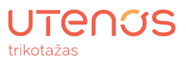 Company’s profit (loss) allocation for the year 2020 Amount (EUR) The unappropriated profit (loss) of the preceding financial year at the close of the reporting financial year3 615 742The profit (loss) of the reporting financial year not recognized in the profit (loss) account81 164The net profit (loss) of the reporting financial year(273 311)Distributable result3 423 595Transfers from the reservesThe total profit (loss) available for appropriation3 423 595Profit (loss) allocation:- The share of profit allocated to the mandatory reserve-- The share of profit allocated to the reserve for acquiring own shares-- The share of profit allocated to other reserves-- The share of profit for the payment of dividends-- Other-Unappropriated profit (loss) at the close of the reporting financial year and brought forward to the next financial year3 423 595